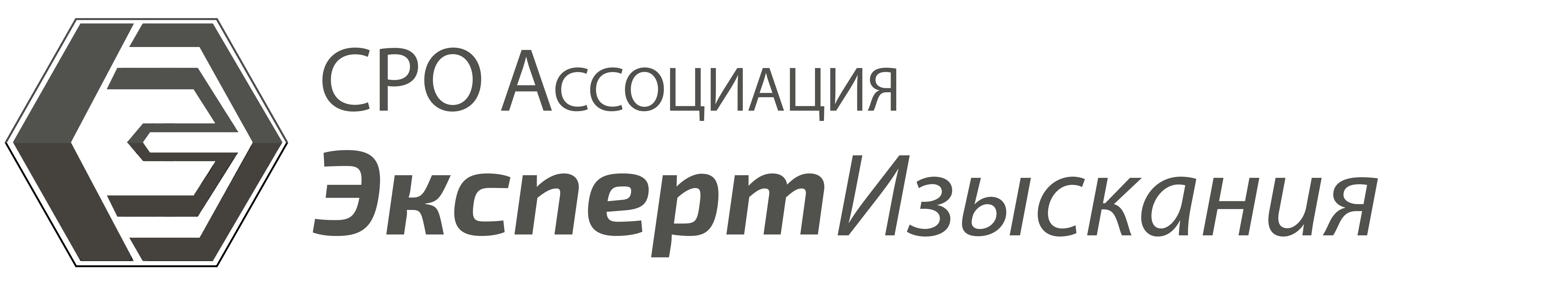 ПРОТОКОЛ № 39	Заседания Правления Ассоциации изыскателей "Объединение изыскательских организаций "ЭкспертИзыскания"(далее – Ассоциация) Дата проведения заседания: «08» апреля 2022 г.Место проведения заседания: 107078, г. Москва, переулок Орликов, д. 4, этаж 2, ком. 22Время проведения заседания: 10.00 – 12.00Присутствуют:Председатель Правления – Туманов Даниил Кириллович;Члены Правления – Ли Олег Николаевич, Независимый член Правления - Муфтяхутдинова Алена ВладимировнаТакже на заседании в качестве приглашенных присутствовал Генеральный директор Ассоциации Гамов Михаил Федорович  Председатель заседания – Туманов Даниил Кириллович  Секретарь заседания – Ли Олег НиколаевичВсем присутствующим разъяснены их права и обязанности в ходе заседания.ПОВЕСТКА ДНЯ:Председатель заседания:                       	 ________________ Туманов Д.К.Секретарь заседания:                              	 ________________ Ли О. Н.1.	Об открытии специального банковского счета  для размещения  средств компенсационного фонда обеспечения договорных обязательств.По первому вопросу повестки дня:Выступал Председатель заседания Туманов Д.К., который предложил членам Правления принять решения об открытии специального банковского счета для размещения средств компенсационного фонда обеспечения договорных обязательств с целью формирования компенсационного фонда обеспечения договорных обязательств в АО "АЛЬФА-БАНК".Голосовали:Об открытии специального банковского счета для размещения средств компенсационного фонда обеспечения договорных обязательств в АО "АЛЬФА-БАНК".Результаты голосования:«ЗА» - единогласно, «ПРОТИВ» - нет, «ВОЗДЕРЖАЛСЯ» - нет